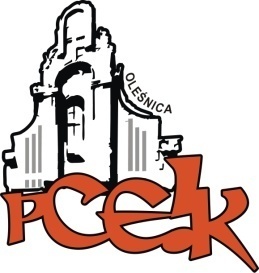 Zapraszamynauczycieli, rodziców-wychowanków PCEiK i wszystkich pracowników szkół i placówek oświatowych 
z terenu powiatu oleśnickiego zainteresowanych rozwojem osobistym 
do udziału w warsztatach w ramach:
ZIMOWEJ AKADEMII NAUCZYCIELA      Akademia rysunku - dla dorosłych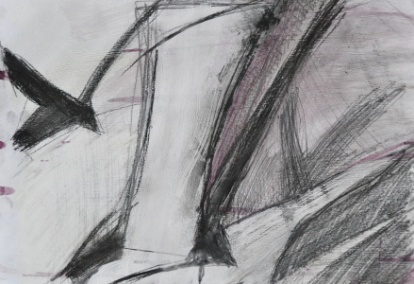 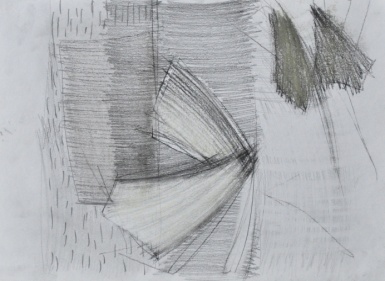 KOD: AW 03Termin:  20.01.2017 r., 27.01.2017 r., 03.02.2017 r., 10.02.2017 r. godz. 16.30-18.45Czas trwania:  12 godzin dydaktycznych (4x3 godziny dydaktyczne)Osoba prowadząca:  Marzena Klimowicz, mgr sztuki ASP we Wrocławiu, Wydział Malarstwa i Rzeźby,
                                                                           nauczyciel kontraktowy, instruktor PCEiK. Adresaci:Akademia Rysunku dla początkujących jest skierowana do wszystkich, chcących doskonalić swoje umiejętności plastyczne lub po prostu poznać nowe medium do wyrażania siebie, jakim jest rysunek.Charakterystyka zajęć:Akademia Rysunku to zajęcia praktyczne, oparte na odwzorowywaniu martwej natury lub modela. Zajęcia odbywają się w małej 6 – 7 osobowej grupie, co podnosi znacznie standard przyswajania umiejętności i umożliwia instruktorowi na indywidualne podejście i systematyczną i rzetelną korektę danej pracy wykonywanej na zajęciach. Program zajęć obejmuje poznanie tajników kilku technik rysunkowych wraz z ich zastosowaniem, m.in. studium martwej natury, brył, postaci, pejzażu miejskiego, jak i licznych szkiców. Rysunki w tematach wykonywane będę przy zastosowaniu różnych technik wypowiedzi: ołówek, węgiel, pastel, itp. Na zakończenie Akademii odbędzie się wystawa wybranych prac uczestników.Dodatkowo uczestnicy zapoznają się z wieloma terminami dotyczącymi dziedziny sztuki rysunku:sztukę patrzenia analitycznego i syntetycznegorysunek z wyobraźni i przenoszenie go na papier – liczne szkice „domówki”rodzaje kompozycji i jej zasadytechnikę rysunku odręcznegorysunek jako bryła i jej budowadetal w rysunkurysunek w przestrzeni i plenerzeCele:rozwijanie zdolności postrzeganiapoznanie zasad kompozycjinauka proporcji i konstruowana: przedmiotów, postaci, detali architekturystworzenie nastroju w rysunkupoznanie różnych technik rysunkowych: ołówek, węgiel, pastel, sangwina, tuszOsoby zainteresowane udziałem w formie doskonalenia prosimy o przesyłanie zgłoszeń do 17.01.2017 r. Zgłoszenie 
na szkolenie następuje poprzez wypełnienie załączonego formularza (Zgłoszenie udziału w formie doskonalenia) 
i przesłanie go pocztą mailową na adres: sekretariat@pceik.pl. Ponadto przyjmujemy zgłoszenia telefoniczne:071 314 01 72.Odpłatność:Koszt udziału dla jednej osoby to 120 zł za 12 godzin dydaktycznych. Wpłaty na konto bankowe Numer konta: 26 9584 0008 2001 0011 4736 0005Rezygnacja z udziału w formie doskonalenia musi nastąpić w formie pisemnej faxem na numer: 071 314 01 72, najpóźniej na 3 dni robocze przed rozpoczęciem warsztatów. Rezygnacja w terminie późniejszym wiąże się z koniecznością pokrycia kosztów organizacyjnych w wysokości 50%. Nieobecność na zajęciach nie zwalnia z dokonania opłaty.